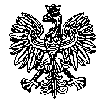 KOMENDA  WOJEWÓDZKA  POLICJIz siedzibą w RadomiuSekcja Zamówień Publicznych	ul. 11 Listopada 37/59, 26-600 Radomtel. 47 701 31 03		tel. 47 701 20 07                    	                                                                                             Radom, dnia 02.12.2021r.ZP – 1835 /21			         Egz. poj.								       WYKONAWCYINFORMACJA DLA WYKONAWCÓWo ofertach, które nie zostały odrzucone oraz o ofertach odrzuconychdotyczy postępowania o udzielenie zamówienia publicznego ogłoszonego na usługi 
w trybie podstawowym z możliwością prowadzenia negocjacji, na podstawie art. 275 pkt. 2 
w przedmiocie zamówienia: „Świadczenia medyczne w zakresie wykonania szczepień ochronnych dla  policjantów i pracowników Policji pełniących służbę/pracujących na terenie  działania KPP w: Ciechanowie, Kozienicach, Lipsku, Łosicach, Makowie Mazowieckim, Ostrołęce, Płocku, Płońsku, Przasnyszu, Pułtusku, Siedlcach, Sierpcu, Sokołowie Podlaskim, Wyszkowie, Żurominie, Żyrardowie”                                              Nr sprawy 36 /21 ( ID 528987 )Zamawiający - Komenda Wojewódzka Policji z siedzibą w Radomiu, działając na podstawie art. 287  ust. 3 ustawy z dnia 11 września 2019r. Prawo zamówień publicznych ( tekst jednolity Dz. U. z 2021r. poz. 1129 ) informuje Wykonawców przed przeprowadzeniem negocjacji, o ofertach które nie zostały odrzucone, oraz punktacji przyznanej ofertą w każdym kryterium oceny ofert i łącznej punktacji,  oraz ofertach odrzuconych.Oferty, które nie zostały odrzucone, punktacja przyznana ofertą w każdym kryterium oceny ofert, łączna punktacjaOFERTA NR 1 – Zadanie nr 13  Samodzielny Publiczny Zakład Opieki Zdrowotnej ul. Ks. Bosko 508-300 Sokołów PodlaskiKryterium nr I - Cena brutto oferty: 27 124,90 zł – 60,00 pktKryterium nr II - Obsługiwanie policjantów i pracowników poza kolejnością – 20,00 pktKryterium nr III - Usługi wykonywane będą codziennie od poniedziałku do piątku, z wyłączeniem dni    
                              ustawowo wolnych od pracy – 20,00 pktŁącznie oferta uzyskała za trzy kryteria oceny ofert 100,00 pkt
OFERTA NR 2 – Zadanie nr 2  PZU ZDROWIE S.A. Oddział Centrum Medyczne „Polmedic” w Radomiuul. Konstruktorska 1302-673 WarszawaKryterium nr I - Cena brutto oferty: 5 705,00 zł – 60,00 pktKryterium nr II - Obsługiwanie policjantów i pracowników poza kolejnością – 20,00 pktKryterium nr III - Usługi wykonywane będą codziennie od poniedziałku do piątku, z wyłączeniem dni    
                              ustawowo wolnych od pracy – 20,00 pktŁącznie oferta uzyskała za trzy kryteria oceny ofert 100,00 pktOFERTA NR 3 – Zadanie nr 7  MEDIKARD Sp. z o.o. ul. Kolegialna 4709-402 PłockKryterium nr I - Cena brutto oferty: 113 875,00 zł – 60,00 pktKryterium nr II - Obsługiwanie policjantów i pracowników poza kolejnością – 20,00 pktKryterium nr III - Usługi wykonywane będą codziennie od poniedziałku do piątku, z wyłączeniem dni    
                              ustawowo wolnych od pracy – 20,00 pktŁącznie oferta uzyskała za trzy kryteria oceny ofert 100,00 pktOFERTA NR 4 – Zadanie nr 7, 12  Centrum Medyczne „MEDICA” Sp. z.o.o.ul. Chemików 709-411 PłockZadanie nr 7Kryterium nr I - Cena brutto oferty: 153 180,00 zł – 44,60 pktKryterium nr II - Obsługiwanie policjantów i pracowników poza kolejnością – 20,00 pktKryterium nr III - Usługi wykonywane będą codziennie od poniedziałku do piątku, z wyłączeniem dni    
                              ustawowo wolnych od pracy – 20,00 pktŁącznie oferta uzyskała za trzy kryteria oceny ofert 84,60 pktZadanie nr 12Kryterium nr I - Cena brutto oferty: 15 017,00 zł – 60,00 pktKryterium nr II - Obsługiwanie policjantów i pracowników poza kolejnością – 20,00 pktKryterium nr III - Usługi wykonywane będą codziennie od poniedziałku do piątku, z wyłączeniem dni    
                              ustawowo wolnych od pracy – 20,00 pktŁącznie oferta uzyskała za trzy kryteria oceny ofert 100,00 pktOFERTA NR 5 – Zadanie nr 6  Mazowiecki Szpital Specjalistyczny im. dr Józefa Psarskiego w Ostrołęce ul. Al. Jana Pawła II 120A07-410 OstrołękaKryterium nr I - Cena brutto oferty: 67 286,00 zł – 60,00 pktKryterium nr II - Obsługiwanie policjantów i pracowników poza kolejnością – 0,00 pktKryterium nr III - Usługi wykonywane będą codziennie od poniedziałku do piątku, z wyłączeniem dni    
                              ustawowo wolnych od pracy – 0,00 pktŁącznie oferta uzyskała za trzy kryteria oceny ofert 60,00 pktInformacja o odrzuceniu  ofert Zamawiający - Komenda Wojewódzka Policji z siedzibą w Radomiu informuje, iż nie odrzucił ofert.Z poważaniemKIEROWNIK                                                                                    	       Sekcji Zamówień Publicznych                                                                                                  KWP z siedzibą w Radomiu                                                                                        / - / Justyna KowalskaInformację przesłano za  pośrednictwem  platformy zakupowej Open Nexus, pod adresem www.platformazaqkupowa.pl/pn/kwp_radom w dniu 02.12.2021r.Opr. A.S.